AGENDA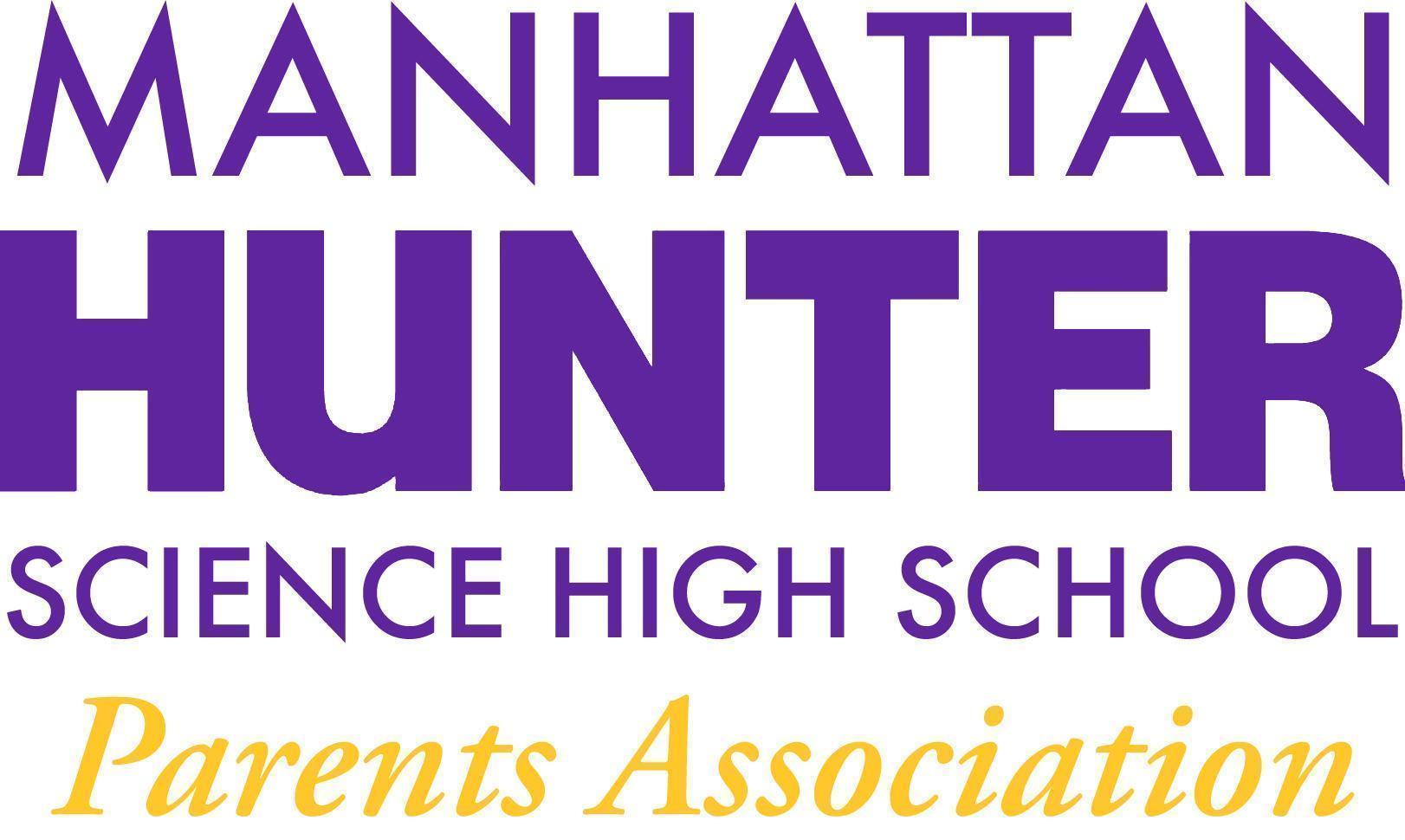 Manhattan Hunter Science High School Parents Association General Membership MeetingTuesday, April 26, 202205:30pm (Via Zoom)Meeting call to OrderAP Pam Wilks - Junior Year Preparations for CollegeMarch 2022 Minutes ApprovalMonthly Financials ReviewIncome and Bank balanceUpcoming/Recent Expenses$1500 + 600 (t-shirts) for botany - votePA AnnouncementsPA Executive Board and SLT Election - May 2022Ukraine/Russia Giving - $500 raised Financial Literacy Course UpdateCulinary Club/Cooking Club UpdateBathroom Beautification Committee (and Vaping) UpdateHomecoming/End of Year Celebration - Senior SymposiumWebsite Design Committee Executive Board - Slate - 2022/2023Heather Tait - PresidentBarry Daub - VP (Hunter College Liaison)Shari Hoenig - VPKristen Berger - Recording SecretaryRachel Spiers - Treasurer